Wythnos Cymru CŵlYsgol Glanrafon, Yr WyddgrugNoson Deuluol gyda’r 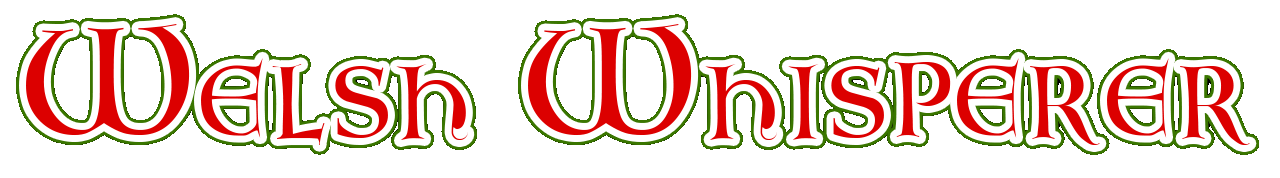 An evening for the whole family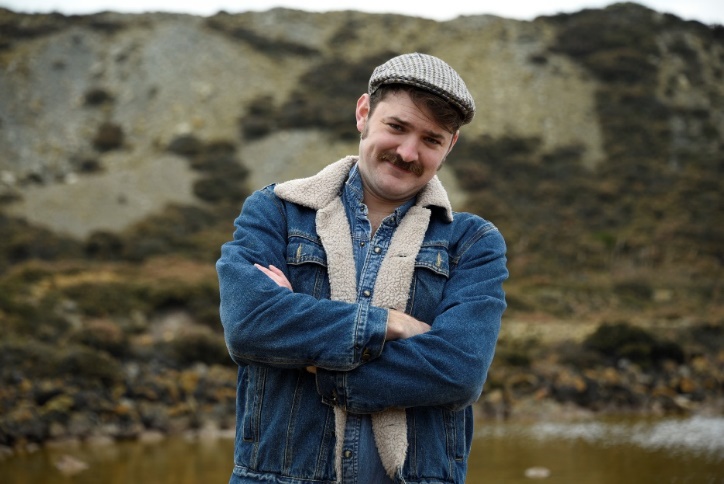 